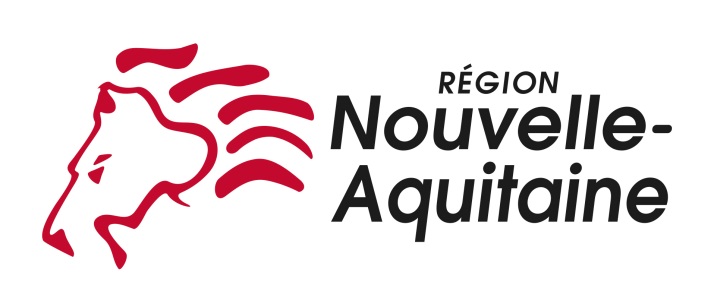 AMI DESIGN 2019 - 1Savoir-Faire d’Excellence & InnovationDossier de candidatureA renseignerNom de la structure porteuse du projet :Intitulé du projet :Responsable du projet :		   Mail :			          Tél :Dossier à retourner au plus tard le 15 juillet 2019 par mail à : amidesign@nouvelle-aquitaine.frRenseignements et conseils Direction Performance Industrielleamidesign@nouvelle-aquitaine.frAnnick Simaunaud : 05 87 21 20 25Unité Filière Cuir Luxe Textile et Métiers d’Artsavoir-faire-excellence-na@nouvelle-aquitaine.frClaire-Lise Noguera : 05 55 45 17 76Pièces à fournirCes pièces sont à fournir de façon séparée (merci de ne pas inclure l’ensemble des documents dans un fichier unique)1. Synthèse du projet1.1 Intitulé du projet (100 signes maximum)1.2 RésuméRésumé d’une dizaine de lignes présentant les objectifs, les enjeux et la nature du projet, qui pourra être utilisé ultérieurement par la Région dans un objectif d’information et de communication. La Région ainsi que les partenaires s’engagent sur la non diffusion des dossiers et sur un accord mutuel avec les entreprises participantes pour l’exploitation des images et des textes dans le cadre de la valorisation du projet.1.3 Calendrier1.4  Éléments financiers 2. Présentation du porteur de projet 3. Présentation détaillée du projet3.1 Contexte et objectifs du projetEn quoi votre projet permet de déboucher sur de nouveaux produits ou services utilisant un ou des savoir-faire d’excellence ? Quel est l’apport de l’approche Design dans votre projet ?  3.2  Type de Design souhaité Cocher une ou plusieurs case(s).3.3 Présentation détaillée du projet Mettre en avant l’utilisation d’au moins un savoir-faire attaché à un des 198 métiers et 83 spécialités des métiers d’art (liste des métiers d’art fixée par l’arrêté du 24 décembre 2015 - https://www.institut-metiersdart.org/sites/default/files/livret-definitions-metiers-dart_0.pdf)En quoi le projet permet/va permettre la rencontre entre au moins deux entreprises et/ou entre une entreprise et au moins un acteur de la filière ?Quelle est la viabilité économique du projet ? Quels sont les facteurs de réussite du projet ? Quels sont les freins à la réalisation du projet, les risques susceptibles de réduire son impact, et les moyens à mettre en œuvre pour les lever ?Quel impact, quel(s) territoire(s) concerné(s) ? Et quel rayonnement en Nouvelle-Aquitaine ?Pouvez-vous détailler un ou plusieurs des points suivants pour qualifier le projet ?une alliance de savoir-faire et/ou de matériaux :une valorisation des ressources humaines :la transmission et la pérennisation de savoir-faire :une approche sociétale et environnementale :3.4 Public cible et son intégration au projet Quels sont les futurs utilisateurs et/ou bénéficiaires de votre projet ? Démontrer comment les utilisateurs/bénéficiaires ont été/vont être associés à la démarche projet (phases d’élaboration, de mise en œuvre - enquêtes, groupe test, …).3.5 Moyens mobilisés Ressources humaines, techniques (technologies et solutions employées) et financières, stratégie et plan de communication envisagés.Ressources humainesRessources techniquesRessources financières Stratégie envisagée et plan de communication  4. Présentation du ou des partenaires pressentis ou engagésAjouter autant de tableaux que de partenaires pressentis ou engagés dans le projet par ordre d’importance de leur engagement sur les différents aspects du projet5. Budget prévisionnel du projet (si déjà estimé)Plan de financement prévisionnel à remplir ci-dessous, précisant la part des investissements, leur nature, les frais de personnel et de fonctionnement ; les contributions des partenaires (en numéraire ou en valorisation), le financement attendu de la Région et des autres acteurs publics ou privés le cas échéant.Le calcul de l’intervention régionale se fera sur le montant total HT. Les montants indiqués doivent donc être HT (en TTC uniquement pour les structures ne récupérant pas la TVA)Volet Dépenses :
Préciser la nature de chaque poste de dépenses : dépenses de conseil, de recherche et développement (équipements, études, vacations,…), dépenses d’étude et d’analyse, frais de mission (transport, hébergement, restauration), temps de travail passé au développement du projet…Volet Recettes :
Autofinancement : indiquer le montant de la participation financière du porteur de projet et de chacun des partenaires.Subvention Région Nouvelle-Aquitaine : indiquer le montant de la participation demandée à la Région dans le cadre de la présente candidature.6. Déclaration sur l’honneurLettre de demande d’accompagnement adressée au Président du Conseil RégionalAttestation de non-assujettissement à la TVA (le cas échéant)Accords de partenariats le cas échéant (ou à minima les lettres d’intention)Devis si projet mature (prestations de services, matériel,…) Extrait Kbis ou registre du commerce de moins de 3 mois pour les entreprisesStatuts signés de l’associationToute autre pièce que vous jugerez utile pour l’instruction de votre dossier (maquette, photo/visuels, présentation power point, études, …)Début du projet :Durée du projet envisagée :Montant total prévisionnel HT du projet :(les structures non soumises à la TVA doivent le préciser ici en indiquant les montants TTC et fournir une attestation de non assujettissement à la TVA) Raison socialeForme juridique actuelleEntreprise (SA SARL SCI JEI JEU,…), Collectivités, Association, …Si la structure porteuse est une association préciser le nombre d’entreprises associées au projetAdresseRueCode postalCommuneTéléphone fixeTéléphone mobileAdresse mailURL site internet Dirigeant(s)N°SIRET du siège socialDate de créationEffectifs (ETP, CDI, Bénévoles, Contrat d’apprentissage, Contrats aidés,…)Date et N° d’immatriculation en préfecture (pour les associations seulement)Code NAF (si entreprise)Activité(s) principale(s) de la structure :Capital social actuel (€) :CA du dernier exercice clôturé (€) :Responsable du projetNomFonctionTéléphone Mail Design produitde servicede marquepackagingnumériquestylismeautreDesign Partenaire 1Acquis / Pressenti (rayer la mention inutile)Pour les partenariats acquis, joindre un courrier d’intention au dossier de candidature.Pour le(s) partenaire(s) pressentis non identifié(s), indiquez le profil souhaité (*)Raison socialeType de structure (entreprise, collectivité, association, etc.)(*) Ou Profil souhaité si partenaire non identifiéAdresseRueCode postalCommuneNom et titre du responsable de la structureActivitéEffectifN°SIRETAdresse mailURL site internet (le cas échéant)Téléphone fixeTéléphone mobileNom, titre de(s) la personne(s) mobilisée(s) sur le projetRôle(s) et nature de(s)  contribution(s) (financière, technique, …) au sein du projetDÉPENSES(détail des postes de dépenses)MontantsRECETTESMontantsEngagements sollicités/acquis%AutofinancementFrais de personnelFonds propresFrais généraux - AchatsEmprunt BancairePrestation et sous-traitanceRecettes généréesInvestissementSubventions publiquesRégion Nouvelle-AquitaineSollicitéFonds européens(à préciser)Aide d’Etat(à préciser)Subvention autres collectivités(à préciser)Autres financements privésMécénatFinancement participatif SponsorsContribution en natureContribution en  natureTOTAL Dépenses HTTOTAL Recettes HT100%Cachet de l’entreprise, de l’association (le cas échéant),Cachet de l’entreprise, de l’association (le cas échéant),Le soussigné certifie que le demandeur est en situation régulière au regard de ses obligations fiscales et sociales, et demande à la Région d’examiner le présent dossier pour l’obtention d’une subvention, pour le programme ci-dessus dont il est maître d’œuvre.Fait à :Le :Nom et qualité du signataire des présentes ayant pouvoir de contracter :Signature 